Phần đáp án câu trắc nghiệm: Tổng câu trắc nghiệm: 30.SỞ GD&ĐT HƯNG YÊNTRƯỜNG THPT TRIỆU QUANG PHỤC(Không kể thời gian phát đề) ĐÁP ÁN MÔN VẬT LÍ – Khối lớp 11 Thời gian làm bài : 45 phút 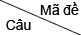 2002012022032042052062072082092102111AAABBBBBBBBC2DCDCDCDABACA3DABBDDDBDCDD4BBACBDADDCDD5CACBBCCCAAAB6BCABACBABABC7CDBDDBBDCCDA8CDAAADAAADDB9DBBCADCCDDAB10BBBCCAACBBBD11CACADCADCACC12BACDDDCADBCC13BBAACACBDBBD14ADDDBBBDCCAB15ADAADDBCCDCC16DCDBCAADBDAD17DAADCDDBDCCB18ADCADABBAAAD19CADDABCABCBA20ACABDACDCCCC21CDBBABAAABCB22CBCDBCBCDDAC23BADACCDBBAAA24ACBACACDBCDD25ACADABDDABCA26CBCCBDBACDCD27DBDBCDACBBBA28CADDCBCCABDC29DDCDDCCBCCBB30BBBCBADDDABB